1.Cümlelerdeki boşlukları verilen sözcüklerle tamamlayalım. ( 8 PUAN )Yağmur, kar, dolu, sis gibi olaylara ……………………….…………….. denir. Ağaçların ve taşların yosunlu tarafı ……………………………gösterir. Ağaçlar, çiçekler, dereler ve dağlar ………………………………………….unsurlardır.Batı cephesinde …………………………..ile  savaştıkDepremden zarar görenlere ……………………………………………………………..yardım eder.Herhangi bir şeye karşı duyduğumuz ilgi ve heyecana…………………………….denir.Beslenme, barınma ve giyinme tüm insanlar için ………………………………ihtiyaçlardır..Karaların içine sokulmuş deniz parçalarına……………………………………..denir.2.  Aşağıdaki Türkiye haritasındaki illerin, ortadaki yön levhasına göre bulundukları yönleri ilgili boşluklara yazınız. (4 PUAN)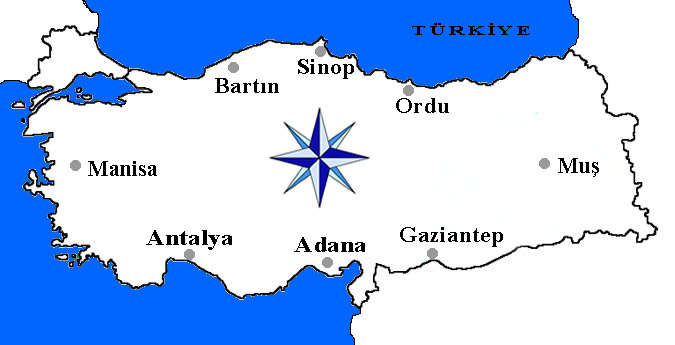 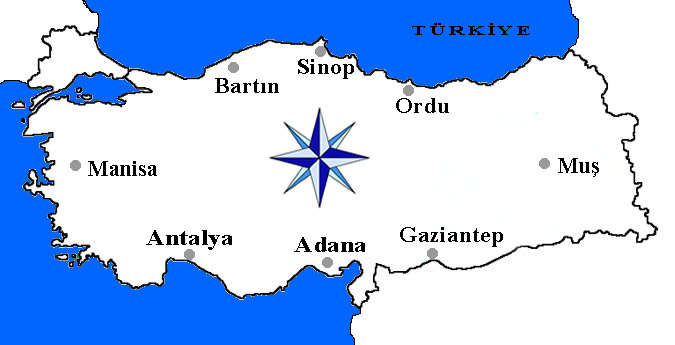 3.Kaan, arkadaşlarıyla bir ormanda kampa gitmiştir. Kaan, ormanı gezmek için arkadaşlarından ayrıldı. Kamptan çok uzaklaştığını anladığında hava çoktan kararmıştı. Kampın batıda olduğunu biliyordu, ancak güneşin nereden battığına dikkat etmemişti. Kaan’ın kampı bulabilmesi için yönünü bilmesi gerekiyordu. Aşağıdakilerden hangisi Kaan’ın yönünü bulmasına yardım eder?  A) Kutup yıldızı	      B) Güneşin doğduğu yer                 C) Güneşin battı yer	      D) Tahmini geldiği yer 4.Güneşin doğduğu yöne doğru sağ kolumuzu uzattığımızda arka tarafımız hangi yönü gösterir?A. kuzey          B. Batı          C. Doğu            D. Güney5.Aşağıdakilerden hangisi kültür öğelerimizden değildir.A) Türkülerimi		B) Halk oyunları	    C) El sanatları	    	D) Maskeli balo6.  Aşağıdakilerden   hangisi   doğal  afetlerden  biri  değildir?  A) Toprak  kayması  		B) Deprem      C) kaza 			        D) çığ7. İnsanlar tarafından yapılan yapılara beşeri unsur denir?   Buna   göre  aşağıdakilerden    hangisi  beşeri  bir  unsurdur?   A) Dağ          B) Baraj       C) göl           D) ırmak            8. Aşağıdakilerden hangisi deprem sırasında sınıftayken          y      yapılması gereken hareketlerdendir?A) Hemen sınıfı terk edip koşarak dışarı çıkmak                               B)Sıranın yanında çök kapan tutun tekniğini uygulamalıyız. C) Asansöre binmek             D) Camdan atlamak  9.  Mustafa  Kemal’e ‘ Gazi ’ ve ‘ Mareşal ’  ünvanı   hangi   savaş  sonrası  verilmiştir? A) I. İnönü		 	 B)  II. İnönü   C)  Sakarya  		              D) Çanakkale   10. Mustafa Kemal Kurtuluş Savaşı’nı planlamak için sırası ile hangi şehirlere gitti.A.Samsun - Erzurum – Sivas -  Amasya - AnkaraB.Samsun - Amasya – Erzurum -  Sivas - Ankara C.Amasya - Erzurum - Sivas – Ankara - SamsunD.Samsun  - Sivas - Erzurum - Amasya  - Ankara11. Hava sıcaklığı ne ile ölçülür?  A)termometre                     B)barometre C)sismograf                         D)kalorimetre  12.       YÖN BULMA YÖNTEMLERİ      1 – Karınca Yuvası               2 – Bulutlar       3 – Pusula                           4 – Güneş         5 – Kutup Yıldızı                 6 – Ay  Yukarıdaki yön levhalarında yazılanlardan hangisine bakarak yönümüzü bulamayız?  A) 1 – 3                        B) 4 – 5 C) 2 – 6                        D) 1 – 4 13.   Çevremizde bulunan doğal unsurlar arasında aşağıdakilerden hangisi gösterilemez? A) Yollar ve köprüler          B) Göller ve ırmaklar C) Dağlar ve tepeler            D ) Ormanlar ve bitkiler14. Aşağıdakilerden hangisi bir doğal afet değildir?       A. Deprem  	B. Erozyon                            C. Sel 	            D. Doğal gaz patlaması15. Mondros Ateşkes antlaşmasından sonra  yurdumuzun bir çok şehri düşmanlar tarafından işgal edilmiştir.Aşağıdakilerden hangisi işgal edilen şehirlerimizden birisi değildir?A) Urfa 	B) Ankara	C) Maraş	D) İzmir16. Aldığımız bir mal bozuk olduğumda ve firma bu malı değiştirmediğinde hangi kuruma başvurmalıyız ?A ) Üreticiyi Koruma Derneği  B ) Tüketiciyi Koruma Derneği         C )  Kızılay Derneği                D )  Yeşilay Derneği17.Tarihten kalan her türlü eşya ,silah ,cephane vs. şeylerin sergilendiği yere ne denir ?A )Panayır      B )Sergi       C )Pazar yeri      D )Müze18. Kurtuluş Savaşı sonunda imzalanan ateşkes Antlaşması aşağıdakilerden hangisidir?A)Mondros Ateşkes Ant. 	   B)Sevr AntlaşmasıC)Mudanya Ateşkes Ant.	   D)Uşi Antlaşması   19. Günlük hava koşullarını bütün ayrıntılarıyla inceleyen ve bulduğu sonuçları çeşitli rakam ve formüllerle ortaya koyan bilim dalına …………. denir. Cümlede boş bırakılan yere hangisi gelmelidir? A)meteoroloji    B)iklim   C)meteor    D)hava durumu 20.  Hangisi  krokinin  özelliklerinden  değildir ?   A) Sembollerden yararlanılması     B) Ölçülerek çizilmesi     C) Kuşbakışı olması      D) Kabataslak çizilmesi 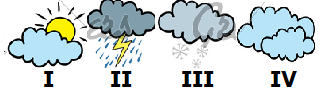 21. Ulaş, televizyonda hava tahminlerini izlerken, sembolleri karıştırıyor. Siz, doğrusunu göstererek yardımcı olur musunuz?       I	               II		  III	           IVA. güneşli	p. bulutlu	bulutlu		sisliB. p.bulutlu	sağanak	sisli		karlıC. sisli		sağanak	karlı		güneşliD. p.bulutlu	sağanak	karlı		bulutlu22. Aşağıdakilerden hangisi beşeri unsurdur?	A) Dağlar			B) Kayalar	C) Irmaklar			D) Köyler23.Hangi ihtiyacımız karşılanmadığında yaşamımız tehlikeye girmez ?A )  giyinmek                       B )beslenmek              C )  eğlenmek                      D )  barınmak24.Denizlerin karalara girinti yaptıkları yerlere ne denir?A) ada         B) körfez       C)liman       D) gölSınıf Öğretmeni